 《大墩陽光-正職/兼職人員招募》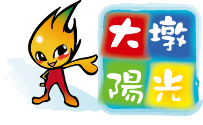 【甄選流程】(1)書面審核→電話口試→現場面試/筆試/實際操作→通知是否正式錄取   報名日期:即日起至徵到人為止，若超過日期可來電是否還有缺額。【職缺說明】正職人員: 每個月35,000元/時薪【公司簡介】●官網: http://www.sng.idv.tw  (歡迎上網觀看) (1)中華大墩教育推廣協會「大墩陽光教學團隊」主要推廣兒童課外教育，推廣項目有：科學、積木魔術、桌遊烘焙、籃球足球、過夜營隊，北中南都有舉辦營隊，已有20年歷史。(2)提供各項才藝專業師資，已服務超過200間公私立國小，超過100家民間團體(3)辦理的「大墩陽光冬夏令營」累積超過二十萬名學童參加，目前是台灣知名的營隊團隊。(4)各媒體與名人推薦:例(八大新聞交叉點、中天美的印台灣、華視新聞、蘋果日報)(5)大墩陽光官網每年約有60萬瀏覽率，目前已服務超過20萬位學生。---------------------------------------------------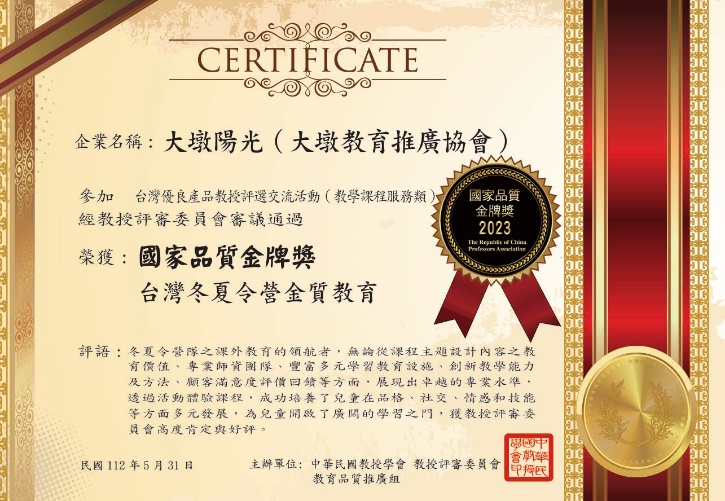 ◆2023年榮獲國家品質金牌獎◆大墩陽光二十年堅持活動品質與推廣就在今年榮獲學術界的國家品質金牌獎(台灣冬夏令營金質教育)獲獎的背後,我們有更大的社會責任舉辦一屆又一屆優質的營隊與活動是基本的也擔任起協助弱勢學童的公益課程體育獎學金,鼓勵學生多元化發展 【希望您有這些特質】(1)個性穩定，面對家長高EQ。(2)希望個性刻苦耐勞、隨和好相處，做事做人有彈性。
(3)打字速度至少1分鐘55字。會基本文書處理。【有這些特質的，請勿報名】(1)自我意識高，不好溝通，難配合。(2)無法接受新事物的挑戰，愛抱怨的人。(3)被主管念幾句就玻璃心，抗壓能力低【工作地點】台中市大里區。【工作內容】以專長分配工作內容。【工作時間】早上9:00~晚上18:00(中午休息1小時)，週休二日與國定節日都休假。★【專長經驗參考表】    報名表請寫出您的專長&經驗，我們將依能力分配工作職缺&項目。【大墩陽光福利制度】 *勞健保、勞退*零食櫃 *生日禮金 *三節獎金 *年終獎金 *旅遊補助 *每半年員工聚餐 *新人滿半年獎勵金 *年資滿半年後，每半年調薪 *開工紅包、除夕紅包【加入LINE群獲得求職資訊】大墩陽光求職LINE，歡迎加入，有最新消息都會公告給您https://reurl.cc/vkXqvk 【聯絡人/連絡方式】 電話:04-24832426/ 04-37007883教學組【如何報名】(此表格下載)https://www.sng.idv.tw/0/sun-good-job.docx 步驟1. 紙本報名表，請寄到sng5577@gmail.com  email主旨:請寫 [您的姓名+應徵正職人員]  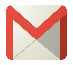  word檔名也請改[您的姓名+應徵正職人員] 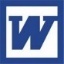 步驟2. 到此網站填線上報名表http://www.sunn.url.tw/commontable_240.html   並在此網頁上傳個人資料(word或pdf檔)，以便加速審核速度，謝謝。應徵大墩陽光職缺報名表以上填寫完之後，請務必到此網站填線上報名表http://www.sunn.url.tw/commontable_240.html   並在此網頁上傳個人資料(word或pdf檔)，以便加速審核速度，謝謝。●若投遞二星期之後，沒有收到電話或回信連絡，即代表已經我司人事部和該職位主管詳細審閱和考慮後，暫時未能向閣下提供該職位，日後如再遇適合的職位，會再與閣下聯絡，謝謝您!。超過投遞日二星期後切勿等待，謝謝您。★其他未盡事宜，本協會擁有最終裁量權★(1)有租借場地經驗:打電話詢問學校、遞出申請、建檔歸檔、通知相關人員、應變處理。(2)有招募學生打工、安排排班表經驗:
利用各社群平台招募大學生、安排全台活動班表。(3)有帶過兒童的教學經驗:例如:安親班、營隊，常接觸小朋友者，請寫出何種相關經驗。(4)倉管經驗:倉庫貨物標示╱置放╱盤點╱紀錄，維護品管、品質檢查。
商品後台上架、訂單出貨。(5)有業務或開發通路之經驗:具有獨自與通路洽談、開發能力。監督業務組員的銷售進度，協助客戶拜訪開發並推銷產品，有責任感。(6)有故事編劇或文字工作經驗:文筆好，有編寫課文經驗，擅長中文或中文系背景、喜好研究歷史、愛看電影、喜愛讀書(課內和課外讀物)。(7)寫廣告文案、宣傳文字經驗:擅長宣傳文案構想、標語、文宣等文字。姓名性別照片 出生年月日照片 年齡照片 聯絡電話照片 實際居住地址
照片 戶籍地址EmailLine學校+學歷+科系學科專長(ex:國 英 數 社)專長/經驗請參考上方★【專長經驗參考表】個人經歷⚫若有作品集者，請附上作品集⚫若有作品集者，請附上作品集⚫若有作品集者，請附上作品集⚫若有作品集者，請附上作品集曾待過的公司名稱/職位名稱/年資ex:OO公司/行政人員/3年 ex:大墩陽光/烘焙A師/3屆ex:OO公司/行政人員/3年 ex:大墩陽光/烘焙A師/3屆ex:OO公司/行政人員/3年 ex:大墩陽光/烘焙A師/3屆ex:OO公司/行政人員/3年 ex:大墩陽光/烘焙A師/3屆其他專長電腦能力介紹若應徵行政,請寫出您會哪些文書軟體與中打速度， EX: Word、Excel…(文書建議至少要會這兩套基本功能)
若應徵行政,請寫出您會哪些文書軟體與中打速度， EX: Word、Excel…(文書建議至少要會這兩套基本功能)
若應徵行政,請寫出您會哪些文書軟體與中打速度， EX: Word、Excel…(文書建議至少要會這兩套基本功能)
若應徵行政,請寫出您會哪些文書軟體與中打速度， EX: Word、Excel…(文書建議至少要會這兩套基本功能)
得獎或能力介紹交通工具(例:機車、汽車、捷運、公車)為什麼想報名這個工作自傳 